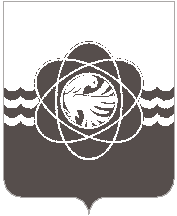 П О С Т А Н О В Л Е Н И Еот 28.02.2019   № 208О внесении изменений в постановление Администрации муниципального образования «город Десногорск» Смоленской области от 30.12.2013 № 1207 «Об утверждении муниципальной программы «Создание условий для эффективного управления муниципальным образованием «город Десногорск» Смоленской области» на 2014-2020 годы» В соответствии с Порядком принятия решений о разработке муниципальных программ муниципального образования «город Десногорск» Смоленской области, их формирования и реализации, утвержденным постановлением Администрации муниципального образования «город Десногорск» Смоленской области от 09.12.2014 № 1443 (ред. от 26.01.2016 № 49, от 20.10.2016 № 1134), постановлением Администрации муниципального образования «город Десногорск» Смоленской области от 15.11.2018 № 977 «Об утверждении перечня муниципальных программ муниципального образования «город Десногорск» Смоленской области», в целях определения эффективности реализации программных мероприятийАдминистрация муниципального образования «город Десногорск» Смоленской области постановляет:Внести в постановление Администрации муниципального образования «город Десногорск» Смоленской области от 30.12.2013 № 1207 «Об утверждении муниципальной программы «Создание условий для эффективного управления муниципальным образованием «город Десногорск» Смоленской области» на 2014-2020 годы» (в ред. от 29.01.2014 № 96, от 31.07.2014 № 946, от 25.11.2014 № 1389, от 23.12.2014 № 1513, от 31.12.2014 № 1545, от 31.12.2014 № 1562, от 20.07.2015 № 772, от 29.07.2015 № 809, от 14.10.2015 № 1109, от 03.12.2015 № 1341, от 25.12.2015 № 1457, от 26.02.2016 № 180, от 29.02.2016 № 185, от 15.03.2016, № 36, от 01.07.2016 № 714, от 23.09.2016 № 1011, от 29.12.2016 № 1429, от 22.02.2017 № 176, от 17.05.2017 № 450, от 26.07.2017 № 142, от 09.08.2017 № 800, от 20.09.2017 № 166, от 01.11.2017 № 1089, от 28.11.2017 № 1193, от 02.03.2018 № 220, от 24.10.2018 № 897, от 25.12.2018 № 1140) следующие изменения:Наименование муниципальной программы в названии и по тексту постановления изложить в новой редакции:«Создание условий для эффективного управления муниципальным образованием «город Десногорск» Смоленской области».1.2. Муниципальную программу «Создание условий  для эффективного управления муниципальным образованием «город Десногорск» Смоленской области» изложить в новой редакции (приложение). 2. Отделу информационных технологий и связи с общественностью (Н.В. Барханоева) разместить настоящее постановление на официальном сайте Администрации муниципального образования «город Десногорск» Смоленской области в сети «Интернет».3. Контроль исполнения настоящего постановления возложить на отдел бухгалтерского учета Администрации муниципального образования «город Десногорск» Смоленской области (Т.Н. Кирьянова).Глава муниципального образования «город Десногорск» Смоленской области                              		       А.Н. Шубин